Управление финансов администрации Починковского муниципального районаК отчету об исполнении районного бюджета Починковского муниципального района за 2020год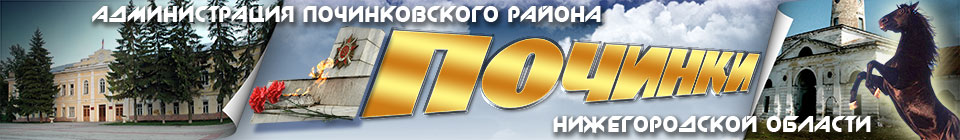 Представление, рассмотрение и утверждение годового отчета об исполнении районного бюджета ПМР за 2020 годОсновные характеристики бюджетаОбщий объем доходов районного бюджетаОбщий объем расходов районного бюджетаДефицит (профицит)районного бюджетаБюджет исполнен с превышением доходов над  расходами.Доходы бюджетаОбъем и структура доходов в динамике районного бюджета Починковского муниципального района Структура налоговых и неналоговых доходов за 2020 годСтруктура безвозмездных поступлений из бюджетов бюджетной системы РФ за 2020 годДоходы районного бюджета Починковского муниципального района в расчете на 1 жителя за 2020 год.Структура расходов районного бюджета Починковского муниципального районаза 2020 год по основным разделамНаибольшую долю в расходах районного бюджета Починковского муниципального района в 2020 году составили расходы по разделам: «Образование» - 49,2%, «Национальная экономика» -13,2%, «Культура» – 9,7%, «Общегосударственные вопросы» - 5,3%, «Социальная политика» - 3,6%, «Межбюджетные трансферты» - 8,6%.Исполнение расходной части районного бюджета Починковского муниципального района за 2020 год(в тыс. рублей)Расходы районного бюджетаПочинковского муниципального района на 1 жителя за 2020 годРасходы районного бюджетаПочинковского муниципального района           на сельское хозяйство.           Тыс. руб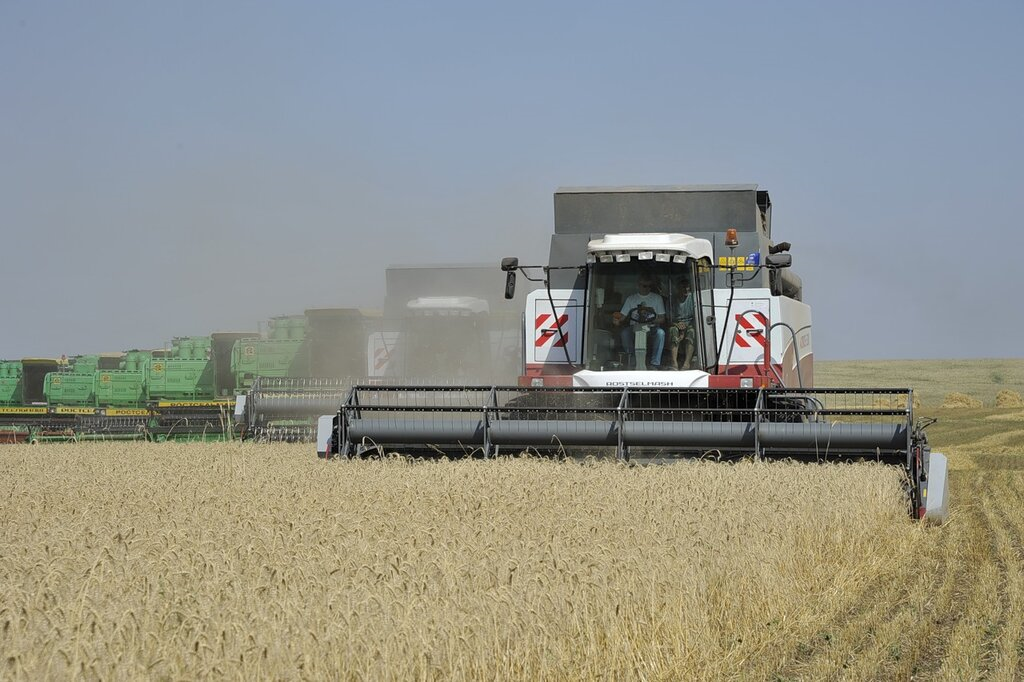 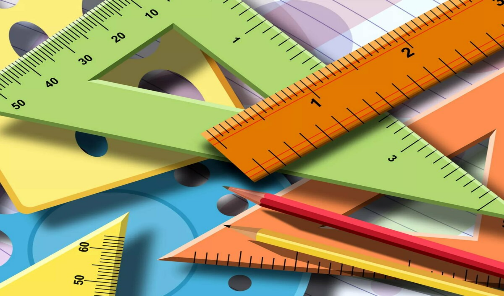 Расходы районного бюджета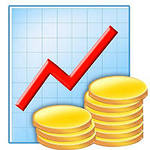 Починковского муниципального района на образование(тыс. рублей)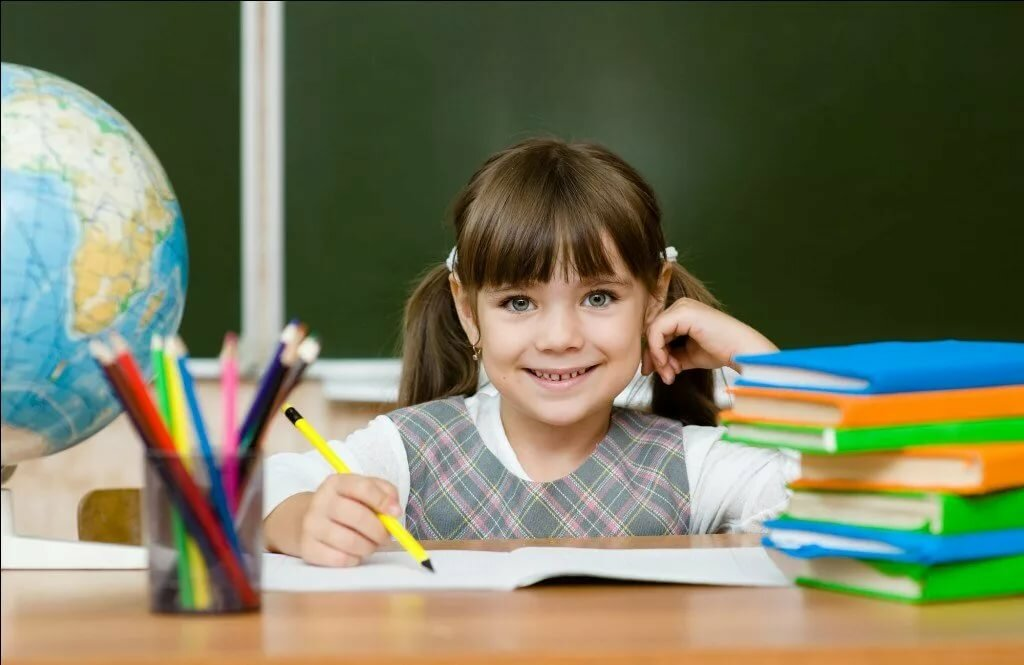 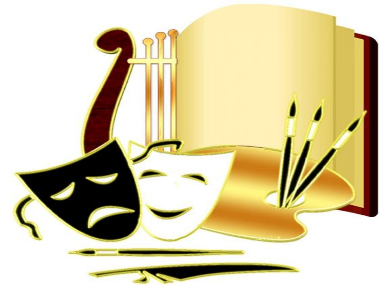 Расходы районного бюджетаПочинковского муниципального районана культуру(тыс. рублей)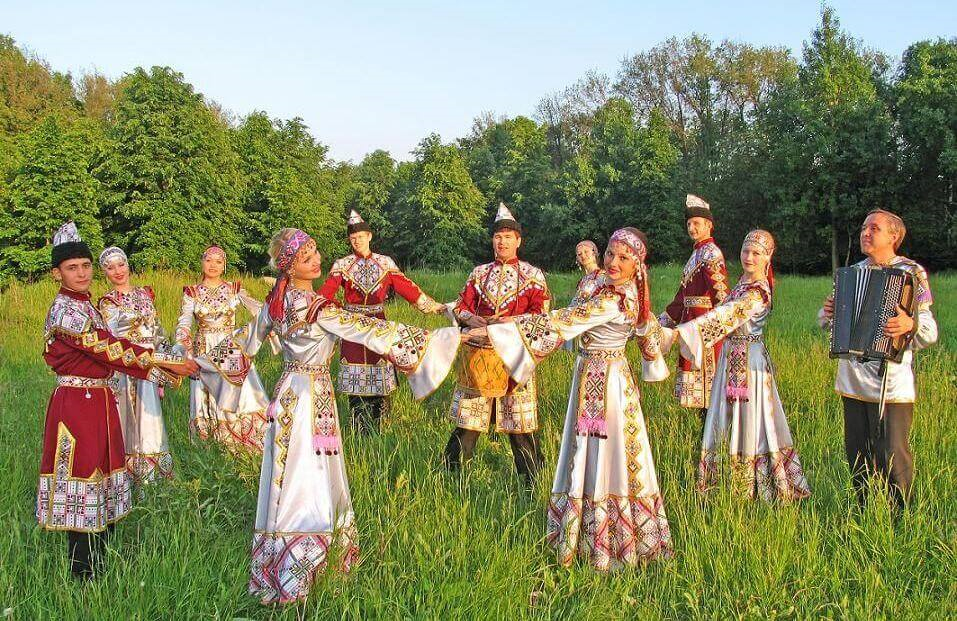 ИНФОРМАЦИЯО предоставлении  межбюджетных трансфертов бюджетам поселений за 2020 год(дотации бюджетам сельсоветов на выравнивание бюджетной обеспеченности в виде субвенций из областного бюджета) (тыс. руб.)Информацияо предоставлении межбюджетных трансфертов бюджетам поселений за 2020 год(иные межбюджетные трансферты на поддержку мер по обеспечению сбалансированности бюджетов поселений, из ФПТ, расходы на реализацию проекта местных инициатив Починковского муниципального района, на реализацию особо значимых проектов, на реализацию мероприятий по обустройствк и восстановлению памятных мест, посвященных ВОВ) (тыс. руб.)ИНФОРМАЦИЯо предоставлении межбюджетных трансфертовбюджетам сельских советов за 2020 год(субвенции на осуществление полномочий по первичному воинскому учету на территориях, где отсутствуют военные комиссариаты)Тыс.руб.             Динамика муниципального долга Починковского муниципального района за 2020 год(Тыс. руб.)Контактная информация:Начальник финансового управления Родионова Надежда Александровна.График работы с 8-00 до 17-00, перерыв с 12-00 до 13-00.Адрес: 607910, Нижегородская область, Починковский муниципальный округс. Починки ул. Ленина,1Телефоны (8 83197) 5-13-31, 5-07-31Электронная почта: pch-findep@mts-nn.ruНаименование2020 год2020 год2020 год2020 год2020 год2020 год2020 годНаименованиеПервоначальный планУточненный планФактОтклонениеОтклонениеОтклонениеОтклонениеНаименованиеПервоначальный планУточненный планФактОт первоначального планаОт первоначального планаОт уточненного планаОт уточненного планаНаименованиеПервоначальный планУточненный планФактТыс. руб.%Тыс. руб.%ВСЕГО в том числе870738.9980468.4983899.8113160.913.03431.40.3Налоговые и неналоговые доходы в том числе:300020.4305350.1315327.615307.25.19977.53.3Налоговые доходы286667.2290667.2299675.413008.24.59008.23.1Неналоговые доходы13353.214682.915652.22299.017.2969.36.6Безвозмездные поступления в том числе:570718.5675118.3668572.297853.717.1-6546.1-1.0Дотации51120.951120.951120.90000Субсидии40055.2156541.0150189.9110134.7275.0-6351.1-4.1Субвенции426514.5396364.3396172.3-30342.2-7.1-192.0-0.05Иные межбюджетные трансферты53027.973468.573465.520437.638.5-3.00Прочие безвозмездные поступления0000000Доходы от возврата остатков субсидий, субвенций и иных межбюджетных трансфертов025.625.625.6000Возврат остатков субсидий, субвенций и иных межбюджетных трансфертов0-3402.0-2402.0-2402.0000РазделНаименование2020 год2020 год2020 годРазделНаименованиеУточненный планИсполнение% исполненияРазделВСЕГО983061,796847598,5Разделв том числе:01Общегосударственные вопросы52335,551013,697,502Национальная оборона1670167010003Национальная безопасность и правоохранительная деятельность3891,33835,398,604Национальная экономика133010,1127862,696,105Жилищно-коммунальное хозяйство81501,980504,698,806Охрана окружающей среды12287,110871,688,507Образование482082,9477605,899,108Культура, кинематография93936,893483,499,510Социальная политика35560,534842,598,011Физическая культура и спорт1509,61509,610012Средства массовой информации2104,32104,310014Межбюджетные трансферты (финансовая помощь)83171,783171,7100РазделНаименованиеПлан 2020 гПлан 2020 гИсполнено за 2020 гИсполнено за 2020 гОтклонениеОтклонениеРазделНаименованиерублей в месяцрублей в годрублей в месяцрублей в годрублей в месяцрублей в годВСЕГО2933,3235199,862889,834677,56-43,52-522,3001Общегосударственные вопросы 156,161873,94152,221826,61-3,94-47,3302Национальная оборона4,9859,84,9859,80,00,003Национальная безопасность и правоохранительная деятельность11,61139,3311,44137,33-0,17-2,0104Национальная экономика396,884762,61381,524578,29-15,36-184,3105Жилищно-коммунальное хозяйство243,192918,29240,212882,58-2,98-35,7106Охрана окружающей среды36,66439,9632,44389,27-4,22-50,6807Образование1438,4717261,631425,1117101,32-13,36-160,3108Культура и кинематография280,293363,53278,943347,3-1,35-16,2310Социальная политика106,111273,29103,971247,58-2,14-25,7111Физическая культура и спорт4,554,054,554,050,00,012Средства массовой информации6,2875,356,2875,350,00,014Межбюджетные трансферты (финансовая помощь)248,172978,08248,172978,080,00,0Наименование План на 2020 г.Расход за 2020 г.% исполненияМероприятия300 ,00300 ,00100,00Субвенции на осуществление отдельных государственных полномочий  по поддержке сельскохозяйственного производства ( Обл. б-т )4946,44946,4100,00Субвенции на возмещение части затрат на приобретение элитных семян за счет средств областного бюджета1600,81600,8100,00Субвенции на поддержку племенного животноводства за счет ср-в обл. б-та 15989,415989,4100,00Субвенции на возмещение части процентной ставки по долгосрочным, среднесрочным и краткосрочным кредитам, взятым малыми формами хозяйствования, за счет средств областного бюджета35,435,4100,00Субвенция ОБ на обеспечение прироста сельскохозяйственной продукции собственного производства в рамках приоритетных подотраслей агропромышленного комплекса1912,21912,2100,00Субвенции на осуществление полномочий по организации проведения мероприятий по предупреждению и ликвидации болезней животных, их лечению, защите населения от болезней, общих для человека и животных, в части регулирования численности безнадзорных животных287,295,133,1Субвенции для финансового обеспечения стимулирования производства сельскохозяйственной продукции гражданам, ведущим личное подсобное хозяйство за счет средств областного бюджета.468,6468,6100,00Субвенция на возмещение части затрат на приобретение зерноуборочных и кормоуборочных комбайнов отечественного производства за счет средств областного бюджета580,4580,4100,00Субвенция на возмещение части затрат сельскохозяйственным товаропроизводителям на 1 литр (килограмм) реализованного товарного молока за счет средств областного бюджета.15469,815469,8100,00Субвенции на возмещение части процентной ставки по долгосрочным, среднесрочным и краткосрочным кредитам, взятым малыми формами за счет средств федерального бюджета.70,170,1100,00Субвенция ФБ на обеспечение прироста сельскохозяйственной продукции собственного производства в рамках приоритетных подотраслей агропромышленного комплекса1046,51046,5100,00Субвенция на возмещение части затрат на приобретение элитных семян за счет средств федерального бюджета.612612100,00Субвенция на возмещение части затрат с/хозяйственных товаропроизводителей на один литр реализованного товарного молока за счет средств ФБ8224,88224,8100,00 Итого51543,651351,599,6Наименование2020 год2020 год2020 год2020 годУточненный планИсполнениеИсполнениеОтклонение1Расходы на дошкольное, общее и дополнительное образование, всего482082,9482082,9477605,8-4477,1в % к общему объему расходов4949,349,30,32Количество муниципальных учреждений образования Починковского муниципального района, всего единицв том числе:- дошкольного образования, единиц- общеобразовательных, единиц- дополнительного образования, единиц351715335171533517153----3Объем расходов на дошкольное, общее и дополнительное образование в расчете на 1 жителя, рублей в год172621710117101-1614Доля детей в возрасте 1 – 6 лет, состоящих на учете для определения в муниципальные дошкольные образовательные учреждения, в общей численности детей в возрасте 1 – 6 лет, (%):888-5Обеспеченность детей дошкольного возраста местами в дошкольных образовательных учреждениях (количество мест на 1000 детей), единиц101310131013-6Доля муниципальных дошкольных образовательных учреждений, здания которых находятся в аварийном состоянии или требуют капитального ремонта, в общем числе муниципальных дошкольных образовательных учреждений, %00007Доля муниципальных общеобразовательных учреждений, здания которых находятся в аварийном состоянии или требуют капитального ремонта, в общем числе муниципальных дошкольных образовательных учреждений, %00008Доля выпускников муниципальных общеобразовательных учреждений, не сдавших единый государственный экзамен, в общей численности выпускников муниципальных общеобразовательных учреждений, %00009Доля муниципальных общеобразовательных учреждений, реализующих программы общего образования, имеющих физкультурный зал, в общей численности муниципальных образовательных учреждений, реализующих программы общего образования, %100100100010Средний размер заработной платы пед. работников муниципальных дошкольных образовательных учреждений, рублей301823018230182011Средний размер заработной платы педагогических работников муниципальных образовательных учреждений, рублей322613226132261012Средний размер заработной платы педагогических работников муниципальных учреждений дополнительного образования, рублей331473314733147         0 13Средний размер заработной платы педагогических работников муниципальных учреждений дополнительного образования (ДШИ), рублей3313033130331300Наименование        2020 г.            Уточненный планИсполнениеОтклонение1Расходы, всего, тыс. руб.93936,893483,4-453,4в % к общему объему расходов9,69,62Объем расходов на культуру и кинематографию в расчете на 1 жителя, рублей в год33643347-173Средний размер заработной платы работников учреждений культуры, руб.28040,1628040,150,01№ п/пНаименование муниципальных целевых программ.Описание конкретных направлений расходований по муниципальным целевым программам в 2020 году.Утверждено на 2020 год (тыс. руб.)Израсходовано за 2020 год (тыс. руб.)№ п/пНаименование муниципальных целевых программ.Описание конкретных направлений расходований по муниципальным целевым программам в 2020 году.Утверждено на 2020 год (тыс. руб.)Израсходовано за 2020 год (тыс. руб.)Муниципальные целевые программыМуниципальные целевые программыМуниципальные целевые программыМуниципальные целевые программыМуниципальные целевые программы1Муниципальная программа "Развитие образования в Починковском муниципальном районе" на период до 2022 года на 2020 год и плановый период 2021-2022 годовМодернизация содержания общего образования и образовательной среды, выделение субвенции на исполнение переданных государственных полномочий в сфере образования, организация отдыха и оздоровление детей и ресурсное обеспечение сферы образования в Починковском муниципальном районе.471654,54678362МП "Улучшение условий охраны труда в Починковском муниципальном районе на 2019-2021 годы"Средства направлены на реализацию мероприятий по улучшению условий и охраны труда, проведение аттестации рабочих мест по условиям труда.999,3919,23МП "Комплексное развитие систем коммунальной инфраструктуры Починковского муниципального района Нижегородской области на период 2016-2020г.г. И на перспективу до 2025 года"Средства районного бюджета были направлены на    разработку проектно-сметной документации  на строительство  сетей инженерной инфраструктуры, канализации хозяйственно-бытовой.51391,8482304МП  "Информационное общество и внедрение современных информационных технологий в Починковском муниципальном районе на 2019-2020 годы"Средства направлены на повышение эффективности деятельности органов местного самоуправления и муниципальных учреждений Починковского муниципального района, направленных на реализацию интересов населения, за счет использования современных информационных и телекоммуникационных технологий в Починковском муниципальном районе.929,1929,15Муниципальная программа профилактики правонарушений на территории Починковского муниципального района Нижегородской области на 2019-2021 годыСредства направлены на обеспечение безопасности населения в Починковском муниципальном районе20450,720448,76МП "Развитие малого и среднего предпринимательства в Починковском муниципальном районе на 2016-2020 годы"Средства направлены на создание и обеспечение благоприятных условий для развития и повышения конкурентоспособности малого и среднего предпринимательства в Починковском муниципальном районе200,61707МП "Развитие культуры Починковского муниципального района на 2020-2024 годы"Средства направлены на проведение массовых мероприятий, концертных и конкурсных программ, праздников, театрализованных представлений, тематических вечеров, а также на улучшение материально-технической базы и развитие музейного дела.103501,3103047,98МП"Формирование современной городской среды на территории Починковского муниципального района Нижегородской области на 2018-2022 годы"Средства направлены на  благоустройство территории в с. Наруксово. 7554,17554,19МП "Обеспечение населения Починковского муниципального района доступным и комфортным жильём на период 2015-2025 годов"Денежные средства были направлены на покупку жилья 12 семьям.9983,69983,510МП "Развитие физической культуры и спорта в Починковском районе на 2018-2020годы"Средства направлены на развитие сети физкультурно-оздоровительных и спортивных сооружений, на физкультурно-оздоровительные мероприятия с детьми и подростками, физкультурно-оздоровительную и спортивно-массовую работу с населением района.1509,61509,611МП «Развитие агропромышленного комплекса Починковского муниципального района Нижегородской области"Возмещение части затрат организаций агропромышленного комплекса на уплату процентов за пользование кредитными ресурсами, проведение мероприятий по предупреждению и ликвидации болезней животных, предоставление средств на поддержку начинающих фермеров и реализация мер государственной поддержки кадрового потенциала АПК. 51543,651351,512МП "Управление муниципальными финансами Починковского муниципального района Нижегородской области"Управление средствами резервного фонда администрации Починковского муниципального района, а также направлены средства на реализацию мер по оптимизации муниципального долга, на обеспечение муниципальных образований района средствами на выравнивание бюджетной обеспеченности и сбалансированности бюджетов и на повышение эффективности бюджетных расходов.97488,397329,213МП "Обеспечение безопасности дорожного движения на территории Починковского сельсовета Починковского муниципального района Нижегородской области на 2018-2020 годы"Средства направлены на ремонт автомобильной дороги общего пользования местного значения по пл. Ленина в с. Починки465,4465,414МП "Развитие дорожного хозяйства Ризоватовского сельсовета Починковского муниципального района Нижегородской области на 2016-2020 годы"Средства были направлены на реконструкцию автодороги Подъезд к машинно-тракторному парку им. Ленина (СПК) Починковского района Нижегородской области25437,623131,115МП "Охрана окружающей среды на территории Починковского муниципального района Нижегородской области на 2019-2021 годы"Средства направлены на ликвидацию свалок и объектов размещения отходов. 1288,91270,6№ п/пНаименование поселенияОбъем дотацииКассовое исполнение% исполнения1Василевский6714,76714,71002В.Майданский3572,33572,31003Кочкуровский4893,54893,51004Маресевский4069,44069,41005Наруксовский11454,911454,91006Починковский0007П-Хованский11063110631008Ризоватовский6826,56826,51009Ужовский6474,56474,5100ИТОГО55068,855068,8100№ п/пНаименование поселенияОбъем дотацииКассовое исполнение% исполнения1Василевский2576,82576,81002 В.Майданский3296,33296,31003 Кочкуровский2345,52345,51004 Маресевский2008,02008,01005 Наруксовский6333,96333,91006Починковский15889,615889,61007П-Хованский852,8852,81008Ризоватовский1668,41668,41009Ужовский458,5458,5100ИТОГО35429,835429,8100№ п/пНаименование поселенияОбъем субвенции на осуществление полномочий по первичному воинскому учету, на территориях, где отсутствуют военные комиссариатыКассовое исполнение% исполнения1.В-Майданский 47,0447,041002.Василевский 94,0994,091003.Кочкуровский 94,0994,091004.Маресевский 47,0447,041005.Наруксовский 235,21235,211006.П-Хованский 94,0994,091007Починковский705,63705,631008.Ризоватовский 117,61117,611009.Ужовский 235,2235,2100Итого16701670100НаименованиеВеличина муниципального долга на 1 января 2020 г.Предельный объем привлечения в 2020 годуПредельный объем погашения в 2020 годуВеличина муниципального долга на 1 января 2021 г.Муниципальный долг, всего0,00,00,00,0в том числе:Муниципальные гарантии0,00,00,00,0